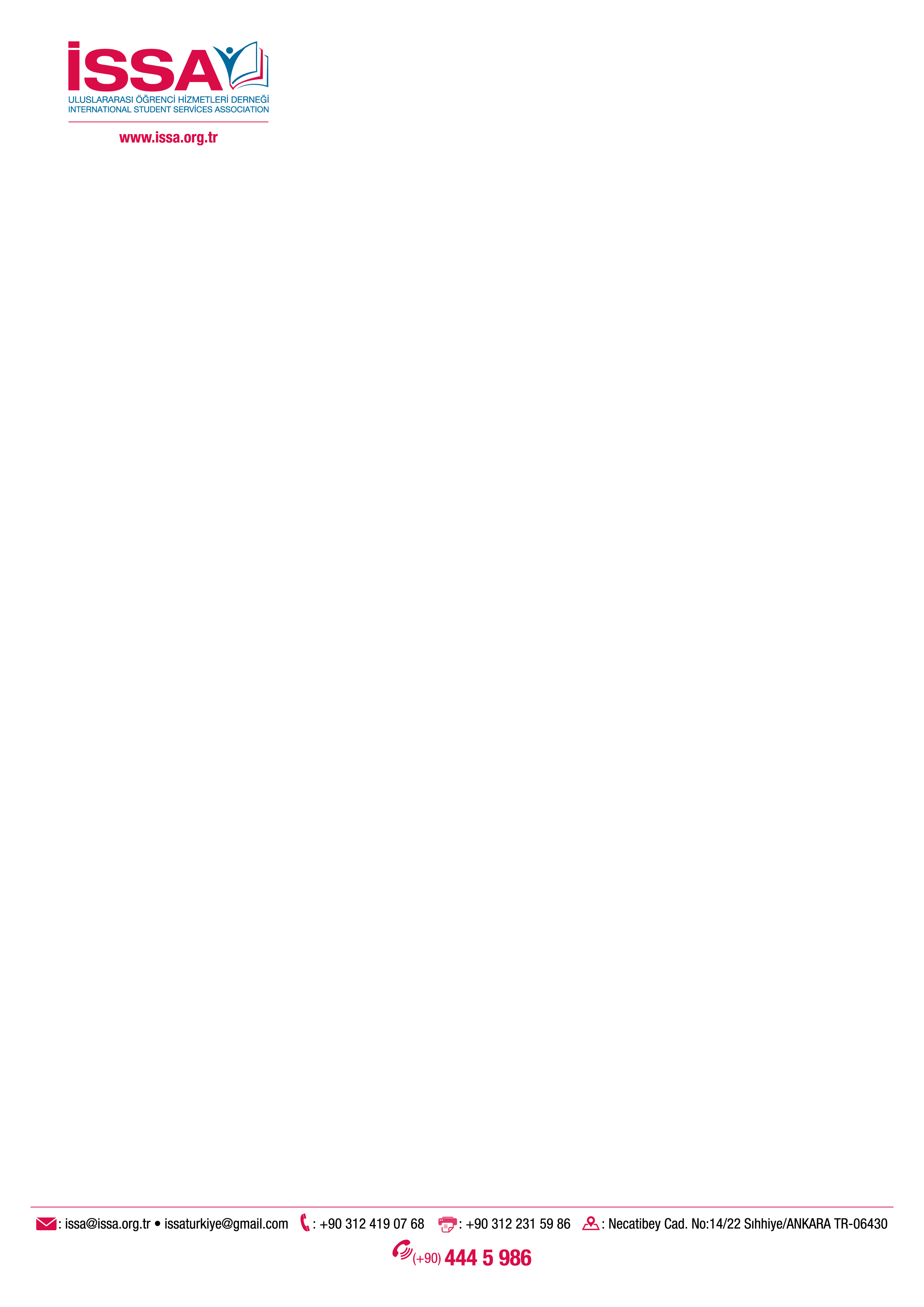 ALMANYA' DA 5. ISSA-TÜRK ÜNİVERSİTELERİ TANITIM GÜNLERİ( 6-9 ARALIK 2019 DUİSBURG  )Dernek olarak, 6-9 Aralık 2019 tarihinde Almanya'da Türk Üniversiteleri tanıtım Fuarı düzenleyeceğiz. Bu program Ticaret Bakanlığı’nın onaylı listesinde yer almakta olup %70 desteklenmektedir. Almanya'da üç milyona yakın vatandaşımız yaşamakta ve çok sayıda üniversite okuyacak gencimiz vardır. Bu gençlerimiz Almanya'da istediği her bölümde okuyamamaktadır. Bunun yanı sıra son yıllarda artan sosyo-kültürel zorluklar ile karşılaştıkları için anavatanda eğitim görme  istekleri artmıştır. Ayrıca 2019 yılı sonu itibari ile Almanya'dan gelip Türkiye'de okuyan öğrenci sayısı 3 000’leri aşmıştır. Erasmus programı kapsamında da Türkiye'ye gelecek çok sayıda Türk ve Alman öğrenci vardır.ÇEKİLİŞTE SÜPRİZ HEDİYELER   OLACAK Almanya da yaşayan ve Fuarımızı ziyaret eden gençlere yönelik anketler düzenleyeceğiz. Fuar iki gün sürecektir. Fuar bitiminde 8 Aralıkta Saat 10:00 da ankete katılanlara arasında  çekiliş yapılacaktır.  Çekiliş sonrasında 3 öğrenciye derneğimiz tarafından burs verilecektir. Fuar kayıtlarımız on line olarak web sitemiz üzerinden yapılacak olup ziyaretçi bilgileri katılımcı üniversiteler ile paylaşılacaktır. Online anketlerde çeşitli sorular olacak verilen cevaplar ileride üniversitelerde akademik olarak analiz edilip rapor haline getirilip yayınlanacaktır.Ayrıca Fuar süresince  otelde katılımcılara yönelik  kafe break olacaktır. Fuara  basın mensupları ve Almanya da ki konu ile ilgili STK larda davet edilecektir.       KATILIM   BEDELİNE DAHİL OLAN HİZMETLER   ( 3.500 EURO )Fuarımız Otel fuaye alanında 07-08 Aralık tarihlerinde iki gün devam edecektir. İki gün süresinde 400 civarında bir ziyaretçi beklenmektedir.1- Sergi salonunda 15 m2 lik alan, stant dizaynı, bir masa, dört sandalye, stant ve bir roll-up (iki gün)2-Havaalanı transferleri ( gidiş-dönüş ), 3-Fuar esnasında Fuar alanında   içecek ikramlarımız olacaktır. 3- Bir akşam, iki öğle yemeği derneğimiz tarafından ücretsiz olarak ikram edilecektir.3- Fuarda çekilen resimler  katılımcılar ile paylaşılacaktır.  LCD ekranda tanıtım filmi oynatılacaktır.Etkinliğimiz Ticaret  Bakanlığınca desteklenen fuarlar listesinde yer almaktadır. Tüm bu etkinlikler için katılım bedeli 3.500 Euro olup  Bakanlık tarafından  % 70 oranında desteklenmektedir. Ayrıca kurumda çalışanlardan maksimum iki kişinin uçak masrafları % 70 oranında desteklenmektedir. Konaklama ve Uçak bedeli paket dışında olup her katılımcı kendisi organize edebilir. İsteyen katılımcılara Acentamız tarafından konaklama hizmetleri bedeli karşılığında  ayrıca karşılanacaktır. Bir kişi için üç gecelik kavaltı dahil tek kişilik odada konaklama ücreti  toplamda 300 Euro dur. Uçuş bilgilerinizi Derneğimize bildirdiğiniz takdirde Havaalanı transferi yapılacaktır. Paket ücretimiz 2 katılımcıya göre planlanmış olup ilave kişiler için kişi başı 150 Euro alınacaktır .( yemek transfer vb için)5.ISSA-TÜRK ÜNİVERSİTELERİ FUAR PROGRAMI (DUİSBURG-ALMANYA)6 ARALIK  2019  (CUMA)   07:55		İSTANBUL  Havaalanından Düsseldorf’a Uçuş THY / TK  1523 09 :25             	Düsseldorf Havaalanına Varış11.00             	Otele Giriş / Kokteyl  (Duisburg İntercty   Otel)11.00-18.00  	Serbest Zaman/ Kültürel  Gezi / Konsolosluk ziyareti 19.00-21.00  	Akşam Tanışma Yemeği   ( Duisburg  veya Essen)7 ARALIK 2019 (CUMARTESİ)10.00-18.00 	Türk Üniversiteleri Tanıtım Fuarı ve Öğle Yemeği18.00-           	Serbest Zaman8 ARALIK 2019 (PAZAR)10.00-16.00 	Türk Üniversiteleri Tanıtım Fuarı ve Öğle Yemeği16.00-17.00  	Çekilişler ve Fuar Kapanış17.00-           	Serbest Zaman9ARALIK 2019 (PAZARTESİ)09.00                	Otelden Ayrılış09.00-15.00  	Alışveriş /Şehir Turu ve Öğle Yemeği 15.00              	Düsseldorf Havaalanına Gidiş18.05              	İstanbul’a Uçuş THY / TK 1528      23:15    İstanbul Atatürk Havaalanına VarışOTEL : Duisburg İntercity Hotel (www.intercityhotel.com)Adres : İntercity Hotel (Duisburg Haphbahnof çıkışı)  Mercatorstraße 57   47051 Duisburg  İLETİŞİM:     Dr. Dursun AYDIN   ( ISSA- TURKEY-Başkanı)Tel: +90 532 417 74 98    +90 312 419 07 68    	E-posta: baskan@issa.org.tr Mustafa ESER  (Tanıtım Sorumlusu )Tel: +90 541 932 36 59 / +90 312 419 07 68 E Posta: proje@issa.org.trŞaban MALKOÇ (Almanya Proje Sorumlusu)  Tel: +49 1749392055	E-posta: almanya@issa.org.tr